PLANTILLA DE HITO DE LA EMPRESA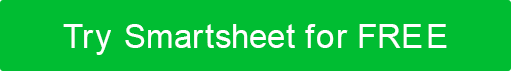 La línea de tiempo en la página 2 se puede manipular manualmente. Para la función de línea de tiempo automática, utilice la versión de Excel.  FECHAHITOCESIONARIOESTADOCOMENTARIOS01/16Hito 101/18Hito 201/22Hito 301/27Hito 401/31Hito 501/28Hito 602/02Hito 702/05Hito 802/09Hito 902/11Hito 1002/15Proyecto completadoRENUNCIACualquier artículo, plantilla o información proporcionada por Smartsheet en el sitio web es solo para referencia. Si bien nos esforzamos por mantener la información actualizada y correcta, no hacemos representaciones o garantías de ningún tipo, expresas o implícitas, sobre la integridad, precisión, confiabilidad, idoneidad o disponibilidad con respecto al sitio web o la información, artículos, plantillas o gráficos relacionados contenidos en el sitio web. Por lo tanto, cualquier confianza que deposite en dicha información es estrictamente bajo su propio riesgo.